Hei, don gii leat sisačálihuvvon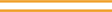 Váldde oktavuođa minguin jus háliidat háleštit geainna nu dan birra mo dutnje lea leahkit sisačálihuvvon. Mii leat dáppe dutnje veahkkin amas  rihkkot lágaid. Jus it leat ovttaoaivilis dasa ahte galggat leat sisačálihuvvon, sáhtát midjiide moaitit.Geat leat dárkkistankommišuvnnas?Gulahallan (jođiheaddji namma)Namma: e-poasta: Mobiltelefovdna: Ovdanamma (tihttel)Ovdanamma (tihttel)Ovdanamma (tihttel)Ovdanamma (tihttel)